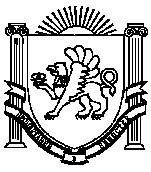 РЕСПУБЛИКА КРЫМНИЖНЕГОРСКИЙ РАЙОНИЗОБИЛЬНЕНСКИЙ СЕЛЬСКИЙ СОВЕТ60–я  очередная сессия 1-го созыва18.06. 2019 года                      РЕШЕНИЕ №   8                    с.ИзобильноеОб определении специально отведенных мест, для проведения встреч депутатов Государственной Думы Федерального собрания Российской Федерации, депутатов Государственного совета Республики Крым, депутатов Нижнегорского  районного совета, депутатов Изобильненского сельского совета с избирателями на территории Изобильненского сельского поселения,      и порядок их предоставленияВ соответствии с Федеральным законом от 6 октября 2003 года № 131- ФЗ «Об общих принципах организации местного самоуправления в Российской Федерации», Уставом муниципального образования Изобильненское сельское поселение, во исполнение Постановления Конституционного Суда РФ от 10 ноября 2017 г. N 27-П "По делу о проверке конституционности положений Федерального закона "О внесении изменений в отдельные законодательные акты Российской Федерации в части совершенствования законодательства о публичных мероприятиях" в связи с запросом группы депутатов Государственной Думы", Изобильненский сельский совет                 РЕШИЛ:1. Определить помещения, специально отведенные места для проведения встреч депутатов Государственной Думы Федерального собрания Российской Федерации, депутатов Государственного совета Республики Крым, депутатов Нижнегорского районного совета, депутатов Изобильненского сельского совета с избирателями на территории Изобильненского сельского поселения согласно Приложению 1. 2. Утвердить Порядок предоставления помещений для проведения встреч депутатов Государственной Думы Федерального собрания Российской Федерации, депутатов Государственного совета Республики Крым, депутатов Нижнегорского районного совета, депутатов Изобильненского сельского совета с избирателями на территории Изобильненского сельского поселения согласно Приложению 2. 3. Настоящее решение вступает в силу со дня его принятия и подлежит официальному обнародованию на официальном  сайте  администрации  Изобильненского  сельского поселения  в  сети  Интернет izobilnoe-sp.ru. а также на информационных стендах  Изобильненского  сельского поселения.4. Контроль за выполнением данного решения возложить на постоянную комиссию по социальным вопросам  и вопросам законности и порядка.      Председатель Изобильненского сельского совета                            Л.Г.НазароваПриложение 1к решению 60-й очередной сессииИзобильненского сельского советаот 18.06.2019 г. № 8Специально отведенные места для проведения встреч депутатов Государственной Думы Федерального собрания Российской Федерации, депутатов Государственного совета Республики Крым, депутатов Нижнегорского  районного совета, депутатов Изобильненского  сельского совета с избирателями на территории Изобильненского  сельского поселенияПриложение 2к решению 60-й очередной сессииИзобильненского сельского советаот 18.06.2019 г. № 8Порядок предоставления помещений для проведения встреч депутатов Государственной Думы Федерального собрания Российской Федерации, депутатов Государственного совета Республики Крым, депутатов Нижнегорского  районного совета, депутатов  Изобильненского  сельского совета с избирателями на территории   Изобильненского сельского поселения1. Настоящий порядок определяет условия предоставления помещений для проведения встреч депутатов с избирателями в соответствии с Федеральными законами от 08.05.1994 г. № 3-ФЗ «О статусе члена Совета Федерации и статусе депутата Государственной Думы Федерального Собрания Российской Федерации», от 06.10.1999 г. № 184-ФЗ «Об общих принципах организации законодательных (представительных) и исполнительных органов государственной власти субъектов Российской Федерации», от 06.10.2003 г. № 131-ФЗ «Об общих принципах организации местного самоуправления в Российской Федерации». 2. Изобильненский  сельский совет определяет перечень помещений, предоставляемых для проведения встреч депутатов Государственной Думы, депутатов Государственного совета Республики Крым, депутатов Нижнегорского  районного совета, депутатов Изобильненского сельского поселения с избирателями. 3. Встречи депутата с избирателями проводятся в помещениях, специально отведенных местах, а также на внутридворовых территориях при условии, что их проведение не повлечет за собой нарушение функционирования объектов жизнеобеспечения, транспортной или социальной инфраструктуры, связи, создание помех движению пешеходов и (или) транспортных средств либо доступу граждан к жилым помещениям или объектам транспортной или социальной инфраструктуры. 4. Уведомление органов местного самоуправления о таких встречах не требуется. При этом депутат вправе предварительно проинформировать указанные органы о дате и времени их проведения.5. Помещения, указанные в пункте 1 настоящего порядка, предоставляются на безвозмездной основе. 6. Предоставляемое депутату нежилое помещение должно быть оборудовано средствами связи, необходимой мебелью и оргтехникой. Расходы за пользование депутатами нежилым помещением осуществляются из средств местного бюджета.7. Помещение предоставляются по рабочим дням при условии, что это не помешает рабочему процессу. По выходным (праздничным) дням помещения предоставляются по согласованию с балансодержателем. 8. Встречи депутата с избирателями в форме публичного мероприятия проводятся в соответствии с законодательством Российской Федерации о собраниях, митингах, демонстрациях, шествиях и пикетированиях. №Перечень помещений (мест)   Адрес места нахождения помещения1Помещение сельского дома культуры с.Изобильное ул.Юбилейная,2а2Площадка возле СДКс.Изобильное ул.Юбилейная,2а34…